Critérios de classificação:Domina a língua portuguesa e revela capacidade de expressão das ideias.Dá respostas corretas às perguntas escritasRevela capacidade de interpretação da realidade à luz dos conhecimentos adquiridos.Revela capacidade de análise e síntese no tratamento dos conteúdos.Exerce capacidade de crítica e autocrítica.Material de utilização possível:Máquina de Calcular.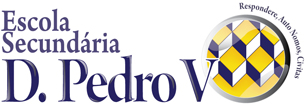 ESCOLA  SECUNDÁRIA  D. PEDRO  VENSINO SECUNDÁRIO RECORRENTE POR MÓDULOS CAPITALIZÁVEISAvaliação em regime não presencial       2011/2012MATRIZ DA PROVA ESCRITA DE ECONOMIA A – 11ºAnoMódulo 5Duração: 90 minutosESCOLA  SECUNDÁRIA  D. PEDRO  VENSINO SECUNDÁRIO RECORRENTE POR MÓDULOS CAPITALIZÁVEISAvaliação em regime não presencial       2011/2012MATRIZ DA PROVA ESCRITA DE ECONOMIA A – 11ºAnoMódulo 5Duração: 90 minutosESCOLA  SECUNDÁRIA  D. PEDRO  VENSINO SECUNDÁRIO RECORRENTE POR MÓDULOS CAPITALIZÁVEISAvaliação em regime não presencial       2011/2012MATRIZ DA PROVA ESCRITA DE ECONOMIA A – 11ºAnoMódulo 5Duração: 90 minutosESCOLA  SECUNDÁRIA  D. PEDRO  VENSINO SECUNDÁRIO RECORRENTE POR MÓDULOS CAPITALIZÁVEISAvaliação em regime não presencial       2011/2012MATRIZ DA PROVA ESCRITA DE ECONOMIA A – 11ºAnoMódulo 5Duração: 90 minutosESCOLA  SECUNDÁRIA  D. PEDRO  VENSINO SECUNDÁRIO RECORRENTE POR MÓDULOS CAPITALIZÁVEISAvaliação em regime não presencial       2011/2012MATRIZ DA PROVA ESCRITA DE ECONOMIA A – 11ºAnoMódulo 5Duração: 90 minutosESCOLA  SECUNDÁRIA  D. PEDRO  VENSINO SECUNDÁRIO RECORRENTE POR MÓDULOS CAPITALIZÁVEISAvaliação em regime não presencial       2011/2012MATRIZ DA PROVA ESCRITA DE ECONOMIA A – 11ºAnoMódulo 5Duração: 90 minutosESCOLA  SECUNDÁRIA  D. PEDRO  VENSINO SECUNDÁRIO RECORRENTE POR MÓDULOS CAPITALIZÁVEISAvaliação em regime não presencial       2011/2012MATRIZ DA PROVA ESCRITA DE ECONOMIA A – 11ºAnoMódulo 5Duração: 90 minutosOBJECTIVOSOBJECTIVOSOBJECTIVOSCONTEÚDOSESTRUTURAESTRUTURACOTAÇÕESCOTAÇÕESCaraterizar as funções do EstadoIdentificar as esferas de intervenção do Estado – política, económica e socialCaraterizar a estrutura do setor público em PortugalExplicar as funções económicas e sociais do Estado – garantir a eficiência, a equidade e a estabilidadeReferir os instrumentos de intervenção do Estado na esfera económica e socialDistinguir planeamento imperativo de planeamento indicativoDistinguir despesas públicas de receitas públicasClassificar as diferentes fontes de receita do EstadoExemplificar as receitas do EstadoDistinguir impostos diretos de impostos indiretosDar exemplos de impostos diretos e indiretosExemplificar as despesas do EstadoExplicar o significado do saldo orçamentalJustificar a importância do Orçamento de Estado como instrumento de intervenção económica e socialCaraterizar as funções do EstadoIdentificar as esferas de intervenção do Estado – política, económica e socialCaraterizar a estrutura do setor público em PortugalExplicar as funções económicas e sociais do Estado – garantir a eficiência, a equidade e a estabilidadeReferir os instrumentos de intervenção do Estado na esfera económica e socialDistinguir planeamento imperativo de planeamento indicativoDistinguir despesas públicas de receitas públicasClassificar as diferentes fontes de receita do EstadoExemplificar as receitas do EstadoDistinguir impostos diretos de impostos indiretosDar exemplos de impostos diretos e indiretosExemplificar as despesas do EstadoExplicar o significado do saldo orçamentalJustificar a importância do Orçamento de Estado como instrumento de intervenção económica e socialCaraterizar as funções do EstadoIdentificar as esferas de intervenção do Estado – política, económica e socialCaraterizar a estrutura do setor público em PortugalExplicar as funções económicas e sociais do Estado – garantir a eficiência, a equidade e a estabilidadeReferir os instrumentos de intervenção do Estado na esfera económica e socialDistinguir planeamento imperativo de planeamento indicativoDistinguir despesas públicas de receitas públicasClassificar as diferentes fontes de receita do EstadoExemplificar as receitas do EstadoDistinguir impostos diretos de impostos indiretosDar exemplos de impostos diretos e indiretosExemplificar as despesas do EstadoExplicar o significado do saldo orçamentalJustificar a importância do Orçamento de Estado como instrumento de intervenção económica e socialA intervenção do Estado na economiaFunções e organização do Estado► Estado► Funções do Estado− Legislativa− Executiva−:Judicial► Órgãos de soberania► Setor Público Administrativo− Administração Central− Administração Local− Segurança Social► Setor Empresarial do Estado− Empresas públicas− Empresas mistas− Empresas intervencionadasA intervenção do Estado na atividade económicaFunções económicas e sociais do Estado► Eficiência► Falhas de mercado− Concorrência imperfeita− Externalidades negativas► Bem público► Equidade► EstabilidadeInstrumentos de intervenção económica e social do Estado:− Planeamento (indicativo e imperativo)− Políticas económicas e sociais► Orçamento de Estado► Despesas públicas► Receitas públicas►Impostos− Diretos− Indiretos► Saldo orçamental− Défice− Superavit► Dívida públicaI Grupo9 questõesde resposta múltipla I Grupo9 questõesde resposta múltipla 9x5=45 pontos9x5=45 pontosOBJECTIVOSOBJECTIVOSCONTEÚDOSCONTEÚDOSCONTEÚDOSESTRUTURAESTRUTURACOTAÇÕESCOTAÇÕESIdentificar as políticas económicas e sociais como instrumentos de intervenção do Estado na esfera económica e socialApresentar os objetivos das políticas económicas e sociais do EstadoExplicar em que consiste a política económica do EstadoDistinguir políticas conjunturais de políticas estruturaisReferir  instrumentos de política económica utilizados por cada uma das políticas mencionadasReferir medidas das políticas sociais, nomeadamente, as despesas com a educação, com a saúde e com a segurança social (por exemplo, o subsídio de desemprego e o rendimento mínimo garantido)Expor as diferentes formas de redistribuição dos rendimentos levadas a cabo pelo EstadoIdentificar os objetivos das políticas económicas e sociais do estado português, nomeadamente, as de combate ao desemprego, de redistribuição dos rendimentos, orçamental e fiscalIdentificar os constrangimentos às políticas económicas e sociais decorrentes do facto de Portugal ser membro da UEExplicitar o conceito de integração económicaDistinguir as diversas formas de integração económicaApresentar vantagens decorrentes da integração económicaDar exemplos de formas de integração económica em diferentes áreas geográficasEnquadrar historicamente o surgimento das comunidades europeiasIdentificar as principais etapas de construção da EUCaracterizar o Mercado ÚnicoExplicar em que consiste a UEMReferir os objetivos da UEMJustificar a necessidade dos critérios de convergência nominal exigidos pela criação da UEMRelacionar o Mercado Único Europeu com a criação da UEMIdentificar as políticas económicas e sociais como instrumentos de intervenção do Estado na esfera económica e socialApresentar os objetivos das políticas económicas e sociais do EstadoExplicar em que consiste a política económica do EstadoDistinguir políticas conjunturais de políticas estruturaisReferir  instrumentos de política económica utilizados por cada uma das políticas mencionadasReferir medidas das políticas sociais, nomeadamente, as despesas com a educação, com a saúde e com a segurança social (por exemplo, o subsídio de desemprego e o rendimento mínimo garantido)Expor as diferentes formas de redistribuição dos rendimentos levadas a cabo pelo EstadoIdentificar os objetivos das políticas económicas e sociais do estado português, nomeadamente, as de combate ao desemprego, de redistribuição dos rendimentos, orçamental e fiscalIdentificar os constrangimentos às políticas económicas e sociais decorrentes do facto de Portugal ser membro da UEExplicitar o conceito de integração económicaDistinguir as diversas formas de integração económicaApresentar vantagens decorrentes da integração económicaDar exemplos de formas de integração económica em diferentes áreas geográficasEnquadrar historicamente o surgimento das comunidades europeiasIdentificar as principais etapas de construção da EUCaracterizar o Mercado ÚnicoExplicar em que consiste a UEMReferir os objetivos da UEMJustificar a necessidade dos critérios de convergência nominal exigidos pela criação da UEMRelacionar o Mercado Único Europeu com a criação da UEM− Políticas económicas e sociais► Afetação de recursos► Regulação da atividade económica► Redistribuição dos rendimentos► Políticas:− Conjuntural− Estrutural► Políticas económicas e sociais− Fiscal− Orçamental− Monetária− De preços− De combate ao desemprego− De redistribuição dos rendimentos− Sectoriais (agrícola e industrial)− Do ambiente► Proteção social−Políticas económicas e sociais do Estado portuguêsA economia portuguesa no contexto da União EuropeiaNoção e formas de integração económica► Integração económica formal e informal►Sistema de preferências aduaneiras► Zona de Comércio Livre► União Aduaneira► Mercado Comum►União Económica► Blocos económicos de integração socialO processo de integração na Europa► Comunidade Europeia do carvão e do Aço (CECA)► Comunidade Europeia de Energia Atómica (EURATOM)► Comunidade Económica Europeia (CEE)► Mercado Único Europeu► União Europeia (UE)► União Económica e Monetária (UEM)− Políticas económicas e sociais► Afetação de recursos► Regulação da atividade económica► Redistribuição dos rendimentos► Políticas:− Conjuntural− Estrutural► Políticas económicas e sociais− Fiscal− Orçamental− Monetária− De preços− De combate ao desemprego− De redistribuição dos rendimentos− Sectoriais (agrícola e industrial)− Do ambiente► Proteção social−Políticas económicas e sociais do Estado portuguêsA economia portuguesa no contexto da União EuropeiaNoção e formas de integração económica► Integração económica formal e informal►Sistema de preferências aduaneiras► Zona de Comércio Livre► União Aduaneira► Mercado Comum►União Económica► Blocos económicos de integração socialO processo de integração na Europa► Comunidade Europeia do carvão e do Aço (CECA)► Comunidade Europeia de Energia Atómica (EURATOM)► Comunidade Económica Europeia (CEE)► Mercado Único Europeu► União Europeia (UE)► União Económica e Monetária (UEM)− Políticas económicas e sociais► Afetação de recursos► Regulação da atividade económica► Redistribuição dos rendimentos► Políticas:− Conjuntural− Estrutural► Políticas económicas e sociais− Fiscal− Orçamental− Monetária− De preços− De combate ao desemprego− De redistribuição dos rendimentos− Sectoriais (agrícola e industrial)− Do ambiente► Proteção social−Políticas económicas e sociais do Estado portuguêsA economia portuguesa no contexto da União EuropeiaNoção e formas de integração económica► Integração económica formal e informal►Sistema de preferências aduaneiras► Zona de Comércio Livre► União Aduaneira► Mercado Comum►União Económica► Blocos económicos de integração socialO processo de integração na Europa► Comunidade Europeia do carvão e do Aço (CECA)► Comunidade Europeia de Energia Atómica (EURATOM)► Comunidade Económica Europeia (CEE)► Mercado Único Europeu► União Europeia (UE)► União Económica e Monetária (UEM)II Grupo4 a 5 questõesI Grupo9 questõesde resposta múltipla II Grupo4 a 5 questõesI Grupo9 questõesde resposta múltipla 55 pontos100pontos9x5=45 pontos55 pontos100pontos9x5=45 pontosOBJECTIVOSCONTEÚDOSESTRUTURACOTAÇÕESReferir desafios da UE resultantes, nomeadamente, de novos alargamentos, do aprofundamento e da necessidade de afirmação externa da UEIdentificar os desafios para a UE decorrentes de novos alargamentosJustificar a necessidade da reforma das instituições da UE (nomeadamente, o Conselho de Ministros, a Comissão e o Parlamento Europeu) em consequência do aumento do número dos seus membrosExplicar a necessidade de reorientação dos fundos comunitários em consequência da entrada de novos membros na EUReferir a necessidade de reformular as políticas comunitárias face a um maior aprofundamento da UEExplicar a importância do princípio da coesão económica e socialRelacionar convergência real com coesão económica e socialEvidenciar as consequências do alargamento e do aprofundamento da integração europeia na afirmação externa da UE face a outros blocos económicos regionais► Euro► Banco Central Europeu► Zona Euro► Convergência nominalDesafios da UE na atualidade► Instituições comunitárias► Reforma das instituições− Operacionalidade− Democraticidade► Reorientação dos fundos► Orçamento comunitário► Receitas do orçamento► Despesas do orçamento► Fundos estruturais− FSE− FEDER− FEOGA− IFOP► Fundo de Coesão► Políticas comunitárias► Reajustamento das políticas► Coesão Económica e Social► Convergência realIII Grupo4 a 5 questões55 pontos100pontos